Learn how to protect your family and your home in the event of an emergencyThe Bayview Village Association in partnership withForest Grove United Church:Will host the City of Toronto,Office of Emergency ManagementonFriday, April 6, 2018 at 7:00 pm At the Forest Grove United Church43 Forest Grove Dr, North York,ON M2K 1Z4 (416) 222-2781** To reserve a seat(s) please RSVP by March 26, 2018by e mail or phone toSue Wiressuehalftime@yahoo.com or 416 733 2520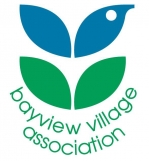 Emergency PreparednessPresentation